Publicado en  el 19/10/2015 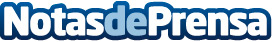 Eduard Güell se impone en el internacional júnior de Pontevedra ante Alejandro DavidovichDatos de contacto:Nota de prensa publicada en: https://www.notasdeprensa.es/eduard-guell-se-impone-en-el-internacional_1 Categorias: Tenis http://www.notasdeprensa.es